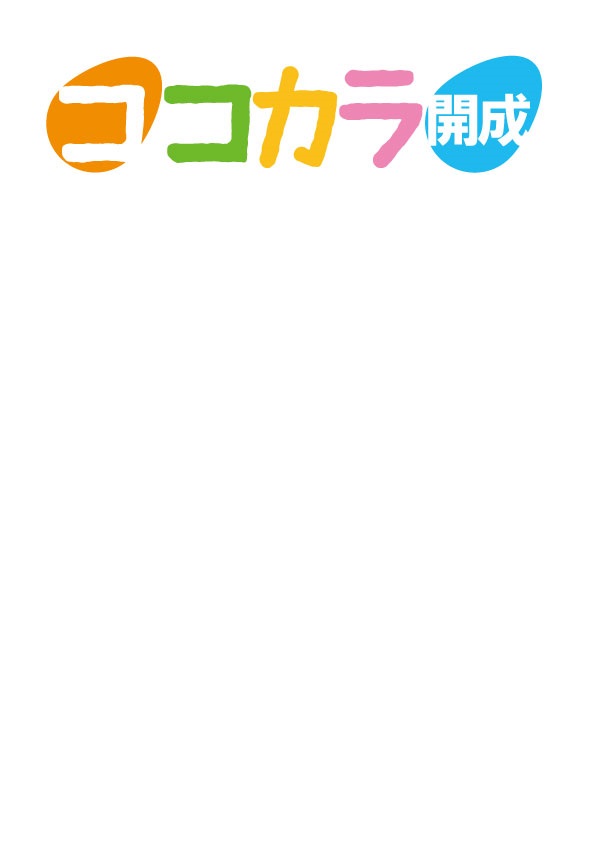 小規模認可保育園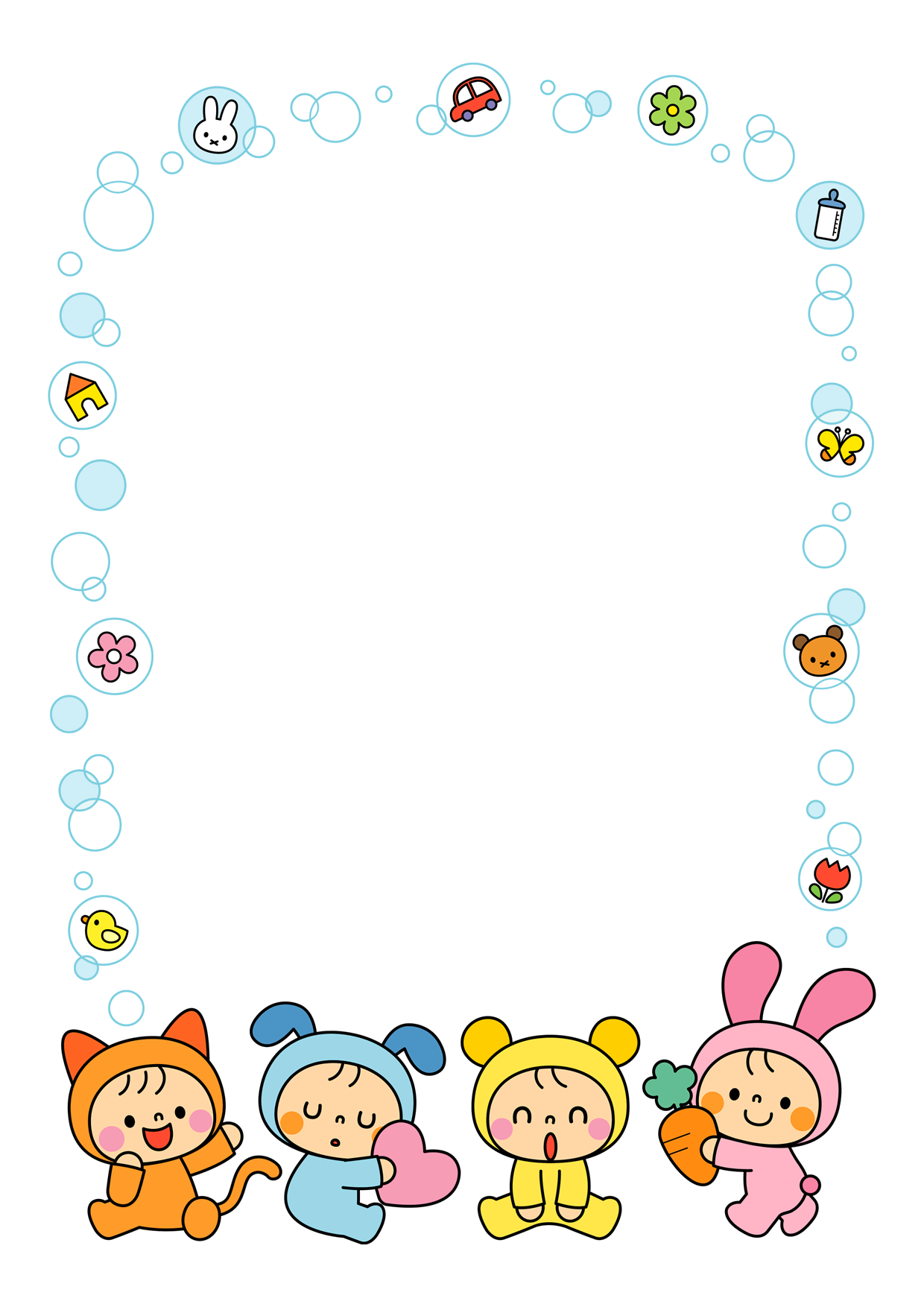 「キビタンと遊ぼう！」保育園にキビタンがやってきます。園の子ども達と一緒に参加しませか？場所: 	【ココカラ開成】　　℡024-926-0774　　　　　　　　郡山市開成4丁目9-17　あさか102号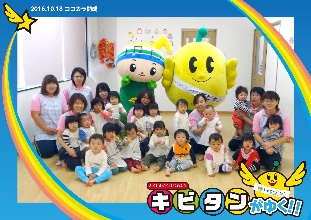 日付: 	【平成30年2月6日（火）】	時間: 	【10：00～10：30】対象:　　　　【0歳児から2歳児のお子さんと保護者の方】＊参加希望の方は、園に予約のご連絡をお願い致します。園の見学は随時受け付けています。